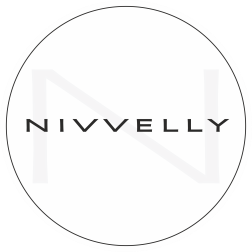 Анкета КлиентаФИО  _____________________________________________________________________________________ Телефон для связи ______________________город ___________________ e-mail ____________________Дата заполнения анкеты:  __. __. 2018 г.Откуда Вы узнали о нас?Почему Вы решили обратиться к стилисту-имиджмейкеру?Ранее Вы обращались к стилистам-имиджмейкерам? Если, да, то по какой причине решили поменять консультанта?Что Вас не устраивает в нынешнем образе?Что занимает Ваше основное время (работа, семья, учеба, увлечение или что-то другое)?Предпочитаемый стиль в одеждеРаботаРаботаПрофиль компании, в которой Вы работаете.Ваша должность?Вам нравится Ваша работа?Менять работу не планируете?Есть ли на работе дресс-код?Много ли приходится общаться с разными людьми по работе?Как обычно одеваетесь на работу?Какое впечатление Вам необходимо производить на работе?СемьяСемьяСемейное положение (наличие детей)Отношение к себеОтношение к себеЧто Вам в себе нравится? Внутренние качества (мин.3)Что Вы считаете достоинством своей внешности (мин. 3)?Что бы Вы хотели изменить в себе (внутренние качества)?Что бы Вы хотели изменить во внешности?ВнешностьВнешностьЧто Вам нравится в Вашей внешности?Что Вам не нравится в Вашей внешности?Отдых/досугОтдых/досугВаше хобби?Отношение к цветуОтношение к цветуКакие цвета преобладают в Вашем гардеробе?В каких цветах Вы чувствуете себя наиболее комфортно (как влияют цвета на Ваши чувства, эмоции)?Какие цвета Вам не нравятся? Отношение к одежде/ стилевые привычкиОтношение к одежде/ стилевые привычкиВ каких магазинах обычно покупаете одежду? Есть ли любимые марки, бренды?Как часто Вы используете аксессуары? Какие?Требования к одежде (качество, модность, индивидуальность, известная марка, разумная цена, индивидуальный пошив одежды)Любимый предмет одеждыНе любимы предмет одеждыМакияж (делаете каждый день или не используете), насколько интенсивныйС какой частотой предпочитаете покупать одеждуПо какому случаю, Вы чаще всего покупаете одежду? (в подарок, старая одежда отслужила свой срок, хочу обогатить свой гардероб, ежедневная рутина, другой ответ)Психологическое насыщение образаПсихологическое насыщение образаКакое впечатление Вы хотите производить в повседневной жизни ?Любите ли Вы меняться и насколько легко/тяжело к этому относитесь?На кого, в большей степени, Вы хотите произвести впечатление новым образом, гардеробом?Назовите знаменитостей, чей стиль Вам симпатиченНазовите знаменитостей, чей стиль Вам симпатиченОжидаемый результат работы со стилистом-имиджмейкеромОжидаемый результат работы со стилистом-имиджмейкеромПолучение необходимой информации для самостоятельных действий в дельнейшемПолучение готовых капсул для экономии времениКаких целей хотите достичь при помощи стиля? - повысить самооценку и уверенность в себе, - продвинуться по карьерной лестнице- найти достойного спутника жизни- создавать нужное впечатление на окружающих- другой ответЕсли бы появилась такая возможность какие Ваши желания осуществили бы в мире моды, имиджа и стиля?Шопинг-планШопинг-планКакой бюджет Вы планируете выделить на шопинг?Какие вещи Вам нужно приобрести (список вещей)?Для каких мероприятий нужны вещи (т.е. куда Вы планируете в них пойти)?Какой фактор является приоритетным  для Вас при выборе одежды (комфорт, качество материалов, внешний вид, цена, известный бренд, или другой вариант)?Сколько времени Вы готовы потратить на поход по магазинам?В какое время Вам удобнее запланировать шопинг?Дата рождения (число, месяц, год)РостВесРазмер одеждыРазмер обувиПожалуйста, напишите дополнительную информацию о себе или пожелания к работе, которые помогут нам создать Ваш идеальный и неповторимый имидж. Спасибо!Пожалуйста, напишите дополнительную информацию о себе или пожелания к работе, которые помогут нам создать Ваш идеальный и неповторимый имидж. Спасибо!